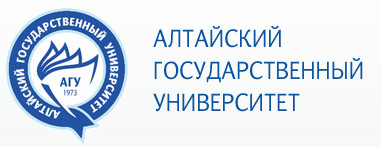 Институт педагогического образованияПРОГРАММА МАГИСТРАТУРЫТеория и практика профессионального обучения в сфере туризманаправление подготовки 44.04.04 -Профессиональное обучение (по отраслям) 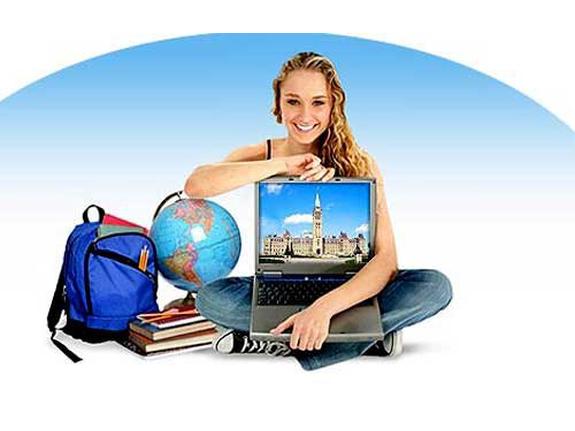 Барнаул - 2018Туристический сектор является основным в экономике любого региона. На фоне роста учреждений, готовящих специалистов в сфере туризма, остается актуальной проблема усиления состава педагогических кадров.Освоение программы магистратуры «Теория и практика профессионального обучения в сфере туризма» - это ВЫСШЕЕ ПЕДАГОГИЧЕСКОЕ ОБРАЗОВАНИЕдля преподавателей в сфере профессионального обучения туризмуНаши потенциальные абитуриенты:выпускники вузов Алтайского края, России, стран ШОС и регионов трансграничья, имеющие дипломы о высшем образовании (бакалавры, магистры, специалисты)преподаватели образовательных учреждений высшего и среднего профессионального образования педагоги дополнительного образования сферы туризма Уникальность программы:возможность получения высшего педагогического образования без отрыва от производстваФорма обучения: заочная, с использованием дистанционных образовательных технологий
Срок обучения: 2,5 года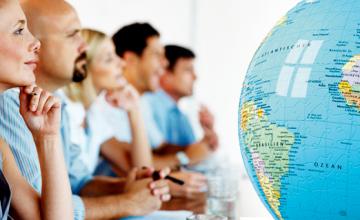 Преподавательский состав:ведущие ученые кафедр опорного университета- кафедра педагогики высшей школы и информационных образовательных технологий-кафедра социальной психологии, -кафедра общей психологии и психологии личности, -кафедра психометрики и педагогической квалиметрии.-кафедра рекреационной географии, туризма и регионального маркетинга. 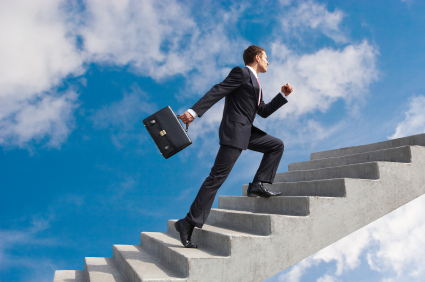 Ваши карьерные перспективы:После окончания учёбы в АлтГУ - опорном университете России - вы сможете начать реализовать научную карьеру – обучение в аспирантуре университета по направлению «Теория и методика профессионального образования», строить педагогическую карьеру в качестве преподавателей туристических дисциплин во многих вузах, средних профессиональных образовательных учреждениях, в дополнительном образовании (сфера «Туризм») России и стран ШОС, регионов трансграничья.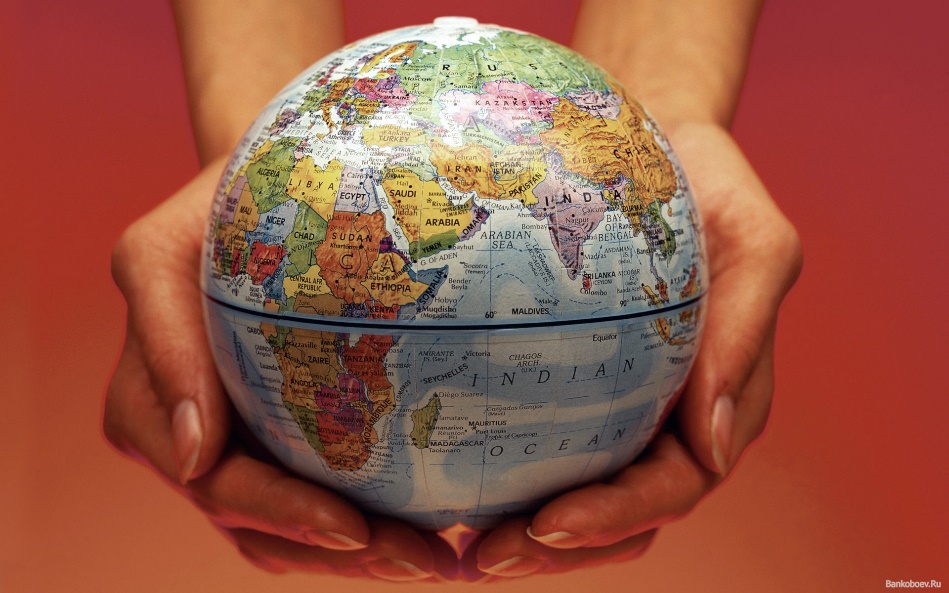 Перспективы преподавательской деятельности в образовательных учреждениях Алтайского края, реализующих программы подготовки в сфере«Туризм и гостиничный сервис»:Высшие учебные заведения, имеющие кафедры туристического профиляАлтайская государственная академия культуры и искусств (Барнаул)Алтайская государственный гуманитарно-педагогический университет имени В.М.Шукшина (Бийск)Алтайский государственный педагогический университет (Барнаул) Алтайский государственный технический университет имени И.И. Ползунова (Барнаул)Алтайский государственный институт культуры (Барнаул)Филиал Алтайского государственного университета в г. БелокурихеФилиал Алтайского государственного университета в г. РубцовскБийский технологический институт (филиал) Алтайского государственного технического университета им. И.И.Ползунова"Рубцовский индустриальный институт (филиал) "Алтайский государственный технический университет им. И.И. Ползунова"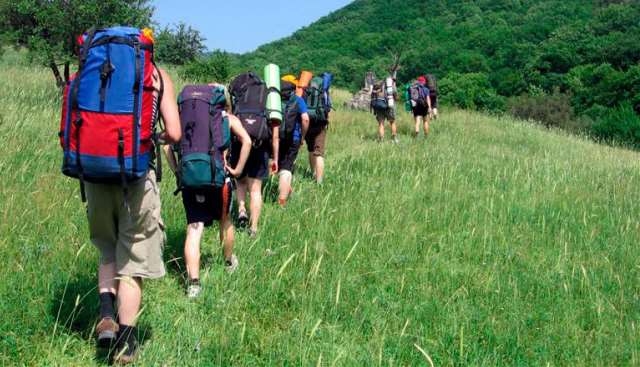 Учреждения среднего профессионального   и начального профессионального образования, осуществляющие профессиональную подготовку в сфере туризмаАлтайская академия гостеприимстваАлтайский колледж промышленных технологий и бизнесаАлтайский государственный колледжЯровской политехнический техникумПрофессиональный лицей №38                 г. БарнаулаАлтайский краевой колледж культурыФилиал Алтайской академии гостеприимства в г. БелокурихаУчреждения дополнительного образования детейАлтайский краевой центр детско-юношеского туризмаАлтайский краевой центр детского отдыха, туризма и краеведения «Алтай»Алтайский краевой центр развития творчества детей и молодежи (туристско-краеведческая направленность) Районные центры развития творчества детей и молодежи и др.Алтайский краевой экологический детский центрУсловия поступления:наличие документа о высшем образованииуспешная сдача письменного экзамена по педагогике (тест)Условия обучения:Обучение осуществляется в заочной форме с использованием дистанционных технологий на внебюджетной основе. Стоимость обучения ориентировочно составляет 40 000 руб. в год.Мы ждем вас,потенциальных абитуриентов, желающих продолжить образование в магистратуре и осуществлять свою педагогическую деятельность в профессиональном обучении туризму.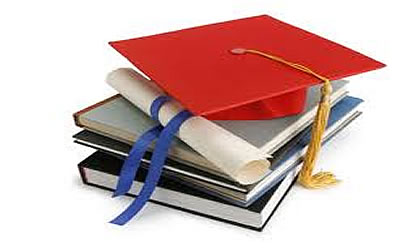 Ответим на все волнующие вас вопросы. Контакты для связи:Тел.: 8 (3852) 29-12-85E-mail: kpvshiot@mc.asu.ru